EVO Lite Premium Bundle Gray, Autel 1.549,00 € χωρίς Φ.Π.Α.Instant Lightweight ChampionEVO Lite World’s First 4-axis Gimbal DesignThe EVO Lite is the first drone in the world to introduce a four-axis gimbal design, enabling you to shoot vertical videos for easy editing and sharing on mobile devices.Supersensitive 50MP CameraExperience a new level of image quality thanks to a supersensitive 50MP camera equipped with a 1/1.28-inch CMOS sensor. The camera adopts an RYYB color filter array design, which absorbs 40% more light than traditional RGGB arrays, allowing you to capture natural scenery in all its glory.Available on back-orderIn the BoxAircraftCamera LiteNEW PERSPECTIVES. NEW POSSIBILITIES.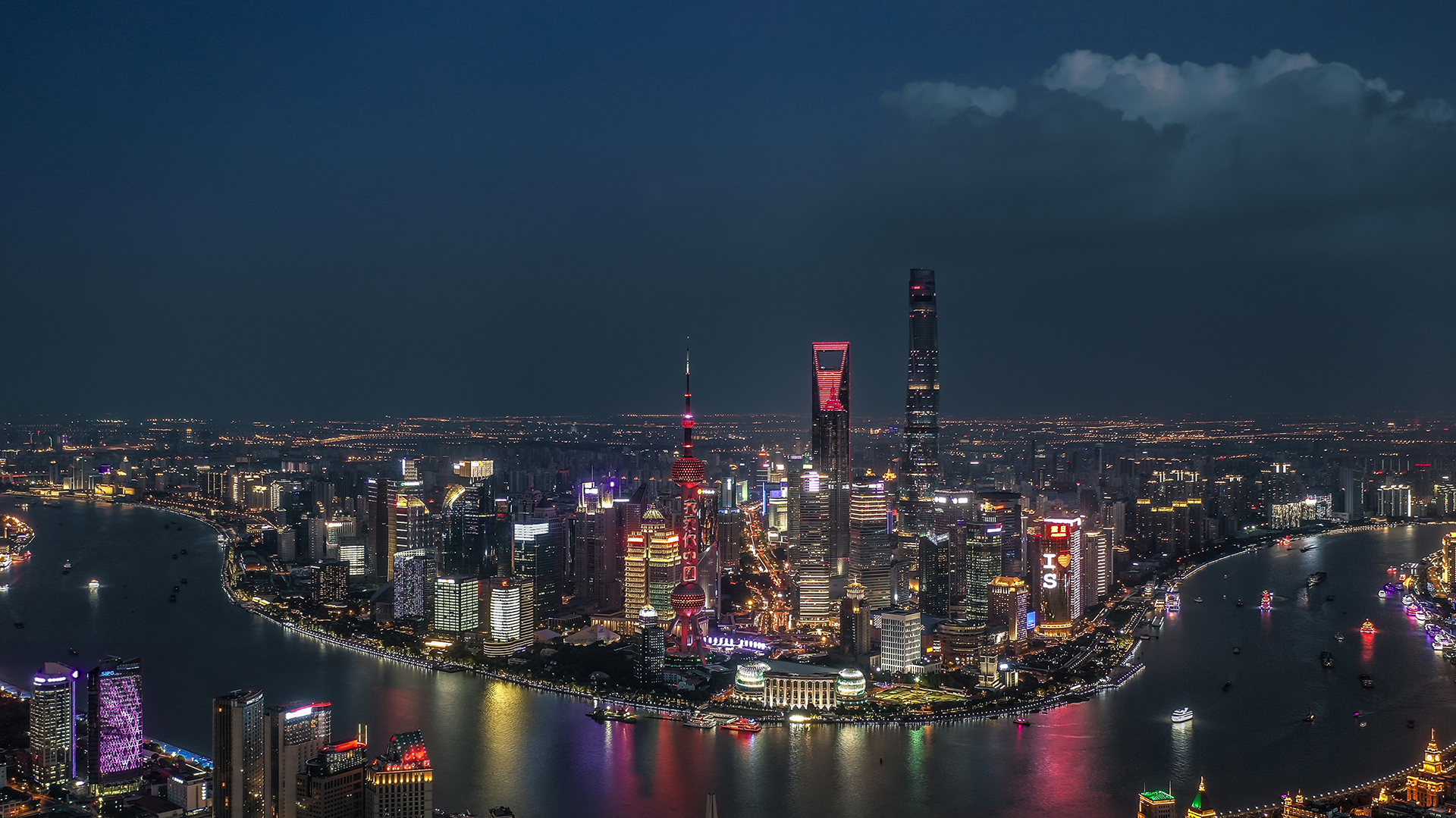 Cut Through The Darkness. Take Back The Night.Discover The World By MoonlightEquipped with a 1-inch CMOS image sensor and Autel’s intelligent moonlight algorithm, the EVO Lite+ can capture crisp, vibrant details at night with low noise — even when the ISO is cranked up high.Take Control With An Adjustable ApertureFlex your creativity with an adjustable aperture from f/2.8-f/11, giving you the ability alter exposure and depth of field in imaginative ways that show off your unique artistic style.1″ CMOSF2.8~F116K/30FPS Video20MPRestore Natural ColorsAutomatically balance overexposure and underexposure when shooting scenes with too much contrast, producing clearer images with more layers.Defog ModeWhether you’re flying over a gloomy hilltop at dawn or hovering at the base of a waterfall, cut through the haze with a fog penetration function that automatically adjusts the camera’s vibrance settings to make your footage look crisp and clear.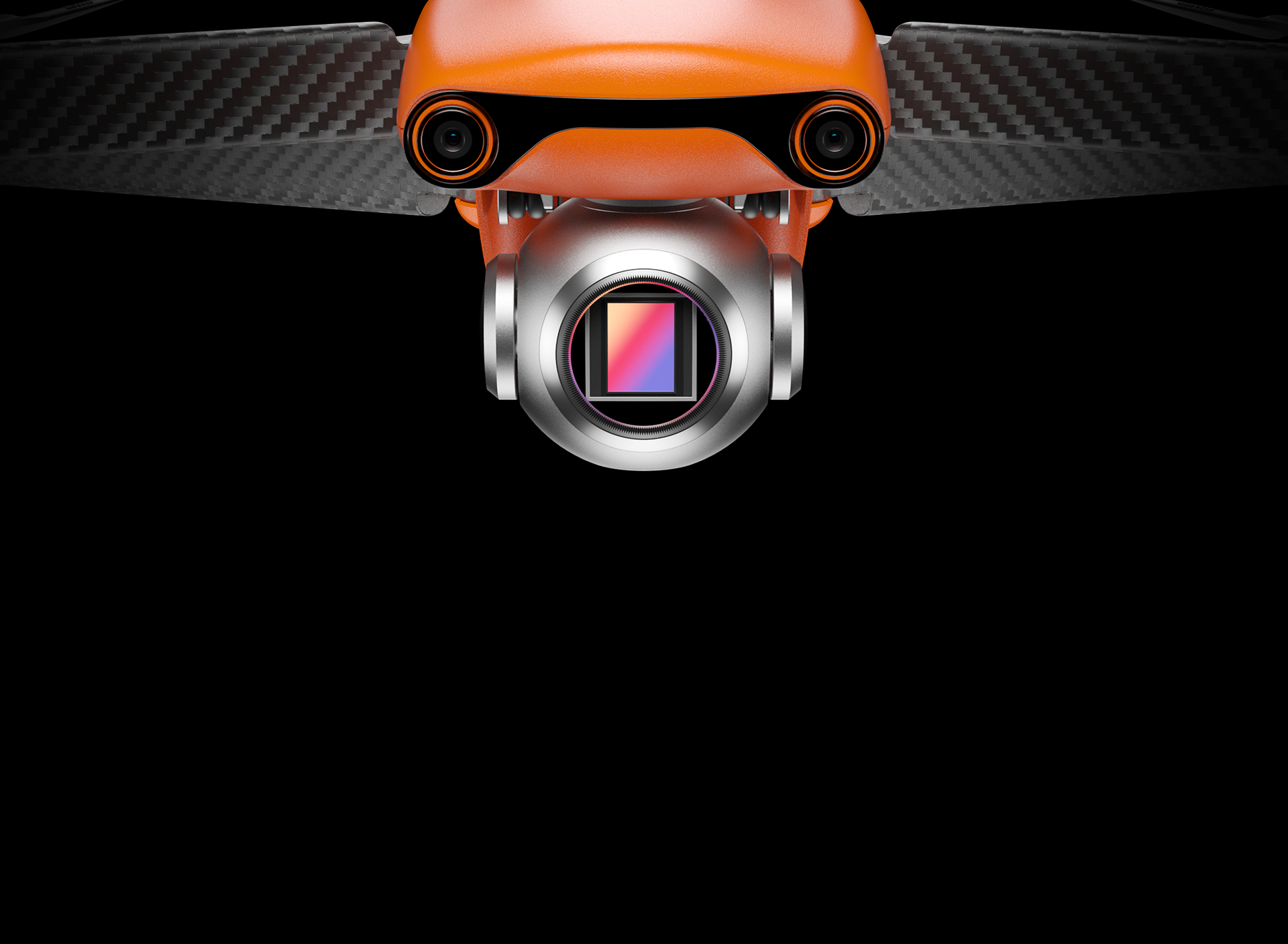 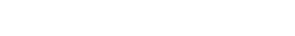 Instant Lightweight ChampionWorld’s First 4-axis Gimbal DesignThe EVO Lite is the first drone in the world to introduce a four-axis gimbal design, enabling you to shoot vertical videos for easy editing and sharing on mobile devices.Supersensitive 50MP CameraExperience a new level of image quality thanks to a supersensitive 50MP camera equipped with a 1/1.28-inch CMOS sensor. The camera adopts an RYYB color filter array design, which absorbs 40% more light than traditional RGGB arrays, allowing you to capture natural scenery in all its glory.RYYBSensor50MPPhoto4K HDRVideo1/1.28″(0.8″)CMOSPDAF+CDAFAutofocus SystemHDR: Darker Shadows. Brighter Highlights.With HDR on, Nano and Nano+ Will snap several photos at different exposures and automatically stitch them together- resulting in a photo with more contrast and dynamic range.Instant Focus, Instant CaptureTrack fast-moving subjects with a precise autofocus that locks in within milliseconds using a phase detection autofocus and dual focus algorithm.More Colors. More Choices.Fly with style with a new selection of drone colors.
Dress to impress with an elegant Arctic White.
Fly under the radar cool and confident with a sleek Deep Space Gray.
Or go boldly into the unknown with the classic Autel Orange.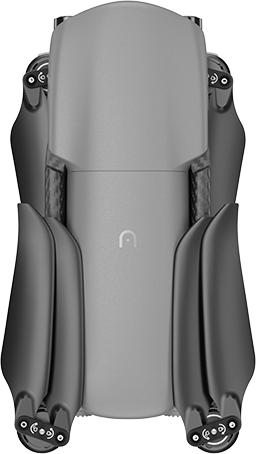 Cinematic Shots Proficiency With A Single ClickCreate dramatic, professional-level shots at the touch of a button with four automatic shooting modes. Add a soundtrack and filters in the Autel Sky app to make your video even more epic, allowing you to produce unforgettable results whether you’re a veteran pilot or completely new to the drone game.FLICKROCKETFADE AWAYORBITSkyPortrait: Your Personal PaparazziWith the touch of a button, the Lite will rise into the air and snap a photo of you and your friends, automatically adjusting the lens so no one gets left out. Blur the background automatically for additional cinematic effect or dramatically reveal your epic destination — whether it’s the top of a mountain or your own backyard.Dynamic Track 2.1: Master Subject TrackingRecruit your Lite to automatically follow any person, animal, or vehicle so you can focus on your activities while your Lite handles the cinematic side.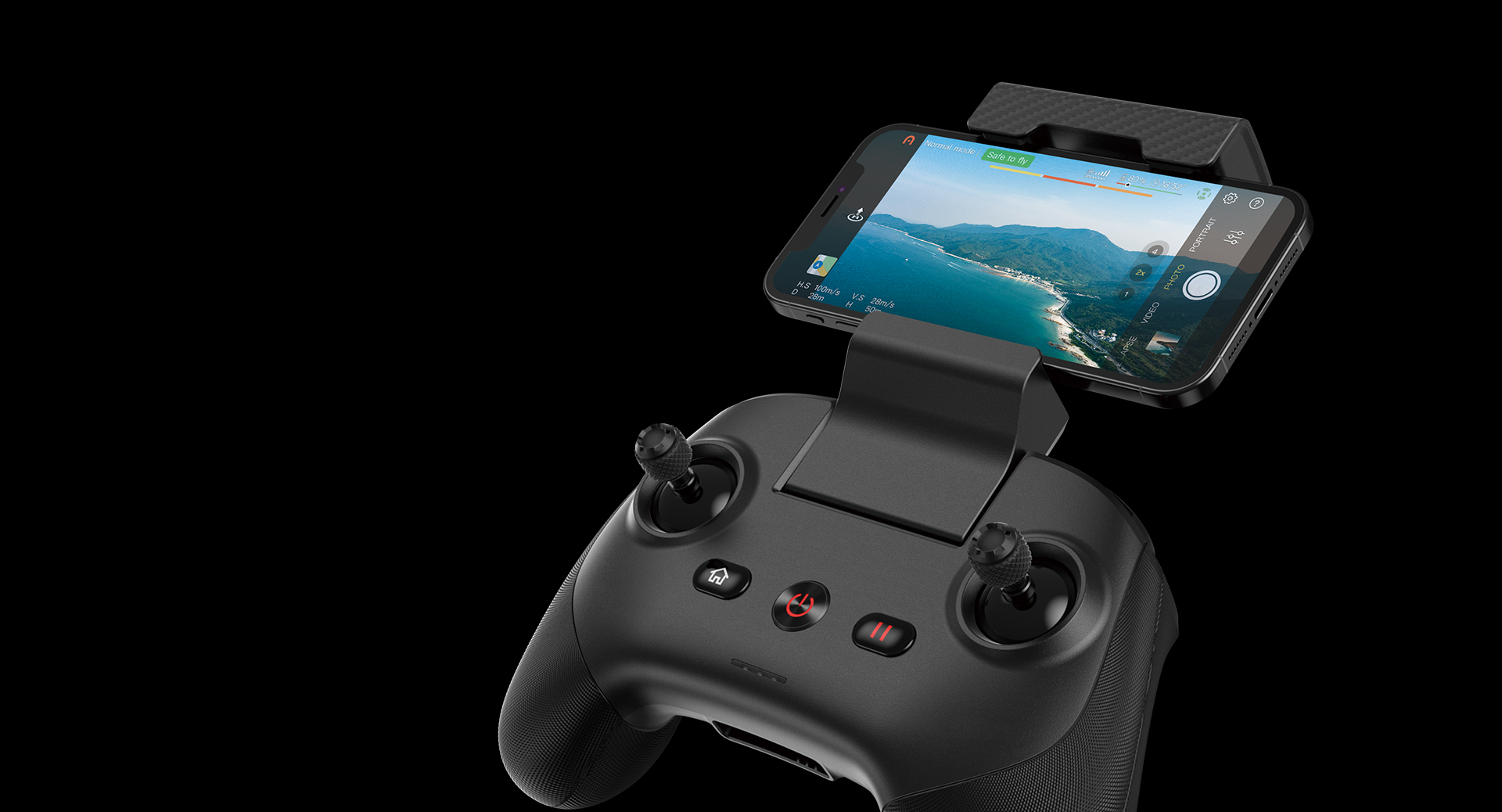 SkyLink Video TransmissionFly Free—More Range, Less InterferenceFly farther while maintaining crisp, clear visuals with Autel SkyLink, our strongest image transmission system yet, which offers a transmission range of 7.4 miles, transmission quality of 2.7K/30FPS, and superior anti-interference capabilities, all while relaying stunning HD video.2.4/5.8/5.2GHz7.4 Miles2.7K/30FPS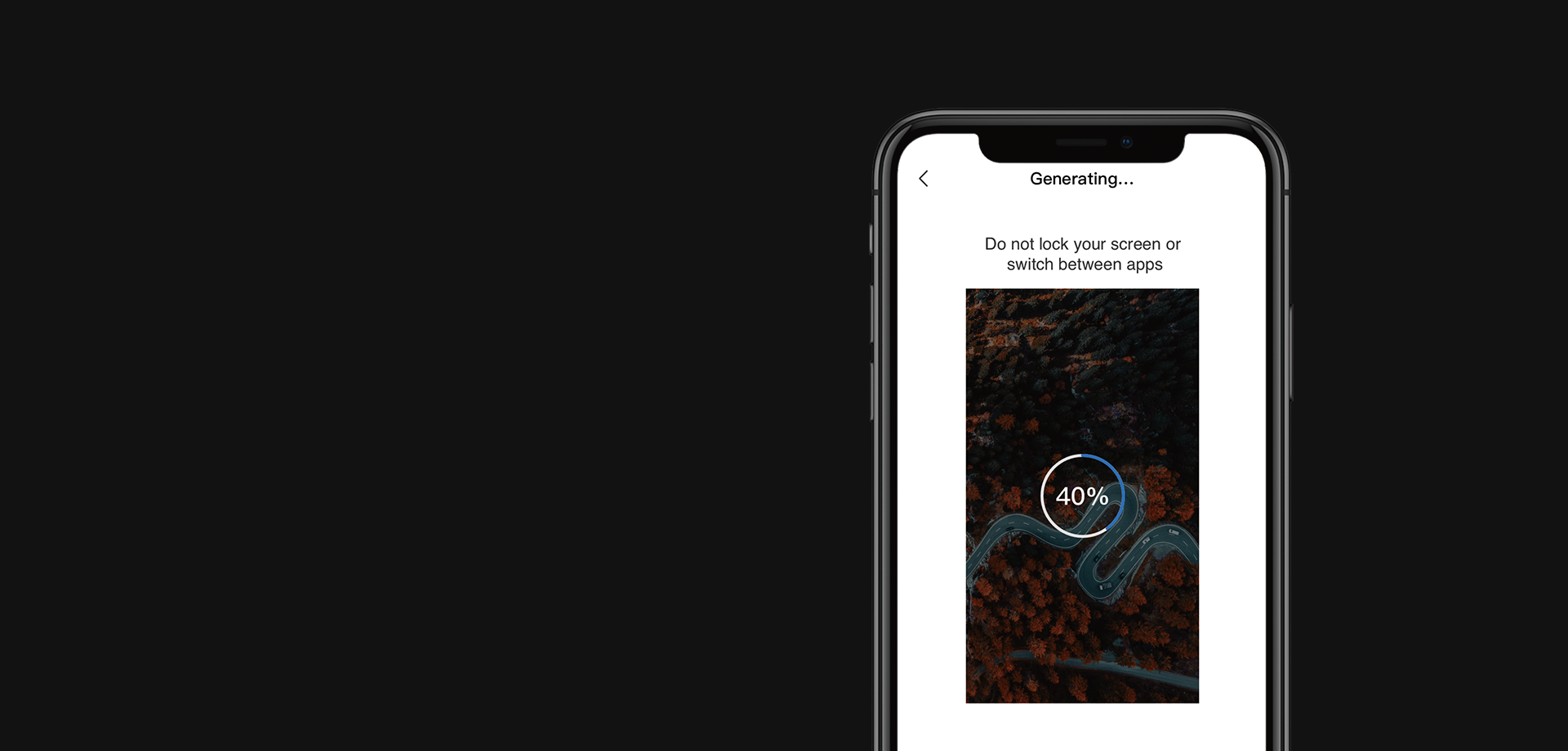 SoundRecord: Bring Your Videos To LifeRecord voices and ambient sounds on the ground through the smartphone, allowing you to bring your videos to life even when your drone is far away- or use it to narrate while filming for better editing workflow.SuperDownloadDone shooting? Simply place your smartphone close to the Lite to download photos and videos at a speedy rate of 160Mbps(20MB/s) using the Autel Sky app.MovieMaster: Easy Movie Making And SharingThe Autel Sky app provides you a suite of video templates for quick and easy movie-making, allowing you to drastically reduce the tedious editing process so you can create share your creations on the spot!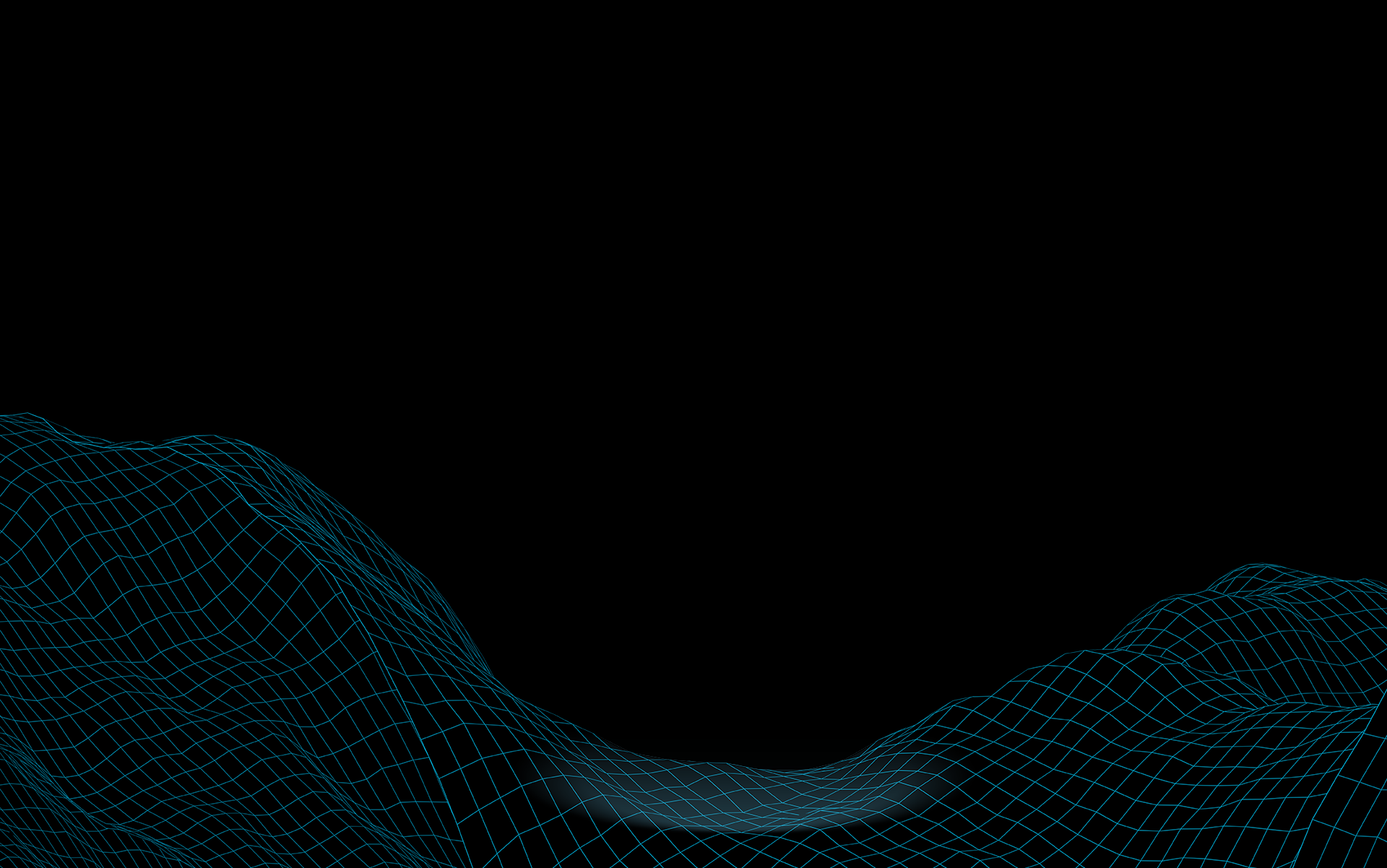 Ultra Wide Angle Obstacle AvoidanceFly faster, safer, and more confidently than ever before with Autel’s new ultra wide angle obstacle avoidance cameras. The sensors give the EVO Lite a front field of view of 150 degrees, eliminating more blindspots than traditional systems while reducing the number of cameras needed.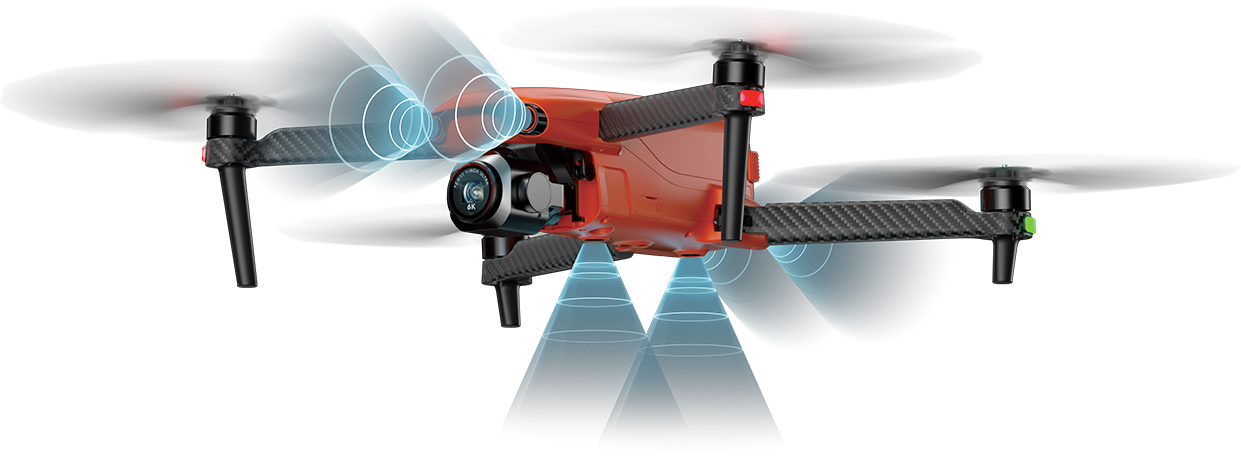 Industry-leading Battery LifeThe EVO Lite is the only drone of its size to offer an endurance of 40 minutes, giving you 30 percent more flight time than the competition.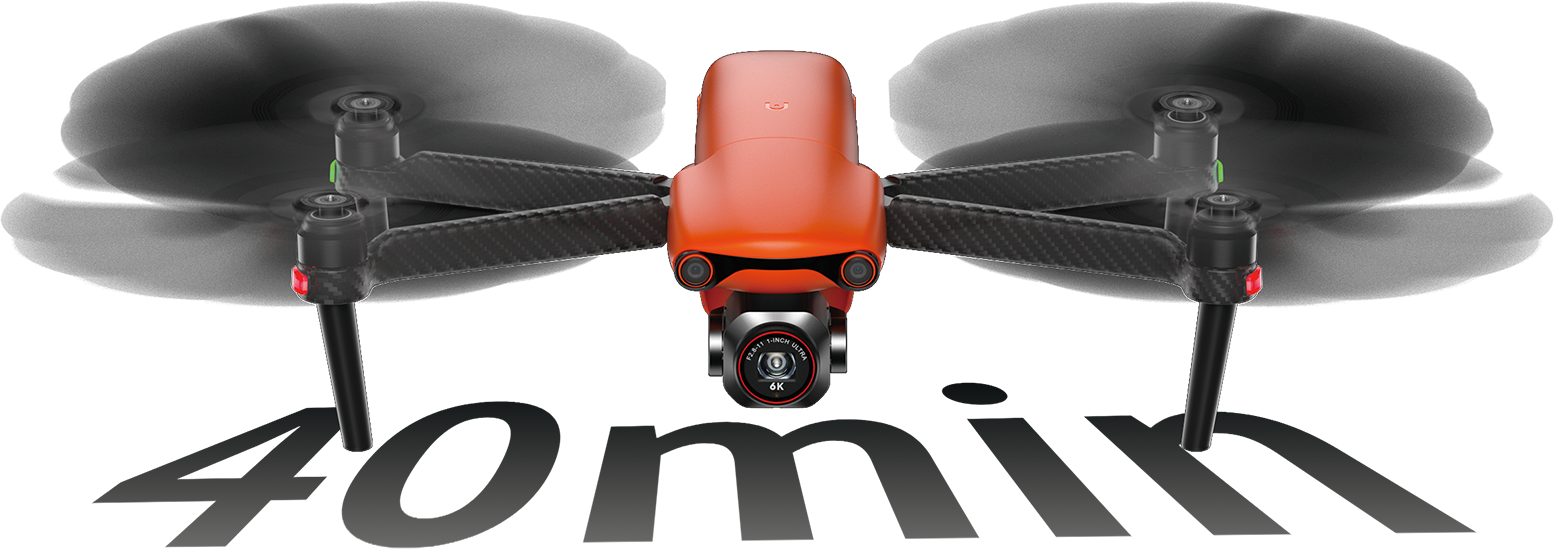 1EVO Lite Aircraft (including battery, propellers and gimbal cover)1x2Remote Control1x3Spare Battery2x4Power Adapter1x5Multi-Charger (3slot)1x6Spare Propellers (pair)3x7RC Charging Cable1x8RC Cable3x· Micro-USB Connector· Lightning Connector· USB-C Connector9ND Filters Set1x10Shoulder Bag1x11Manuals4x· Packing List· Disclaimer & Safety Instructions· EVO Lite Series Quick Start Guide· Multi-channel Charger GuidelinesTakeoff weight835gDimensions (including blades)Folded: 210×123×95mm
Unfolded: 427×384×95mmWheelbase368mmMax ascent speed8m/s (sport), 5m/s (normal), 3m/s (stable)Max descent speed4m/s (sport), 3m/s (normal), 2m/s (stable)Max level flight speed(no wind, near sea level)19m/s (sport), 10m/s (normal), 5m/s (stable)Max takeoff altitude5000mMax flight time (no wind)40minMax hovering time (no wind)38minMax  flight distance (no wind)24kmMax wind resistanceLevel 7Max tilt angle33°(movement), 25°(normal), 25°(stable)Max angular velocity200°(movement), 120°(normal), 60°(stable)Operating temperature0°C ~ 40°COperating frequency2.400-2.4835GHz，5.725-5.850GHz,5.150-5.250GHzTransmission power (EIRP)FCC:≤30dBmGNSSGPSHovering accuracyVertical:±0.1m (when the visual positioning is active), ±0.5m (with GPS positioning); Horizontal:±0.3m (when the visual positioning is active), ±1.5m (with GPS positioning);SensorCMOS: 1/1.28 inch
Effective pixels: 50M
Pixel size: 1.22μm*1.22μmLensFOV: 85°
Equivalent focal length: 23mm
Aperture: f/1.9
Focus range: 0.5m ~ ∞
Focus mode: PDAF+CDAF/MFShooting modeAutomatic mode (P gear): EV adjustable, ISO/Shutter automatic
Manual mode (M gear): ISO/Shutter adjustable, EV not adjustable
Shutter priority (S gear): Shutter/EV adjustable, ISO automaticISO rangeVideo: ISO100 ~ ISO6400
Photo: ISO100 ~ ISO6400
Night scene mode: ISO up to 64000Shutter speedPhoto mode: 1/8000 ~ 8s
Other: 1/8000 ~ 1/frame ratesPortrait blurReal-time image transmission portrait blur and photo portrait blurDefog modeSupportZoom rangeDigital zoom: 1 ~ 16 times
Lossless zoom: 4K: 2 times; 1080p: 4 times
Note:
4K: more than 2 times the digital, the following is lossless
1080P: more than 4 times the digital, the following is losslessPhoto formatJPG(8-bit) / DNG(10-bit) / JPG+DNGPhoto resolution50MP：8192×6144（4:3）
12.5MP：4096×3072（4:3）
4K：3840×2160（16:9）Photo shooting modeSingle shot
Burst shooing: 3/5
Auto exposure bracketing(AEB): 3/5 shots
Interval: 2s/3s/4s/5s (default)/6s/…/60s (DNG min 5s)
HDR imaging: 8192×6144/4096×3072/3840×2160
HyperLight: 8192×6144/4096×3072/3840×2160Video coding formatH265/H264Video resolution3840×2160 p60/50/48/30/25/24
2720×1528 p60/50/48/30/25/24
1920×1080 p120/60/50/48/30/25/24
HDR:
3840×2160 p30/25/24
2720×1528 p30/25/24
1920×1080 P60/50/48/30/25/24Max bitrate120MbpsTimelapseOriginal image：3840*2160，JPG/DNG
Video：4K P25PanoramaHorizontal/Vertical/Wide-angle/Spherical
Original image: 4096*3072，JPG/DNGSupported file systemFat32、exFatVideo formatMP4/MOV(8-bit)WIFI transfer20MB/s